РОССИЙСКАЯ ФЕДЕРАЦИЯ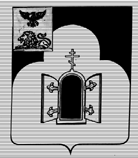 БЕЛГОРОДСКАЯ  ОБЛАСТЬМУНИЦИПАЛЬНЫЙ РАЙОН «ЧЕРНЯНСКИЙ РАЙОН»МУНИЦИПАЛЬНЫЙ СОВЕТ ЧЕРНЯНСКОГО РАЙОНА                                 Пятьдесят первая                                сессия второго созываР Е Ш Е Н И Е31 января 2018 г.	                                                                                            № 523 О внесении изменений в решение Муниципального совета Чернянского района от 30.06.2016 г. № 320 «Об утверждении положения об оплате труда работников, занимающих должности, не являющиеся должностями муниципальной службы Чернянского района»Во исполнение постановления Правительства Российской Федерации от 18.09.2006 г. № 573 «О предоставлении социальных гарантий гражданам, допущенным к государственной тайне на постоянной основе, и сотрудникам структурных подразделений по защите государственной тайны»,  руководствуясь статьей 6 Устава муниципального района «Чернянский район»  Белгородской области, Муниципальный совет Чернянского  района решил:Внести в решение Муниципального совета Чернянского района от 30.06.2016 г. № 320 «Об утверждении положения об оплате труда работников, занимающих должности, не являющиеся должностями муниципальной службы Чернянского района» (в редакции решений от 27.07.2016 г. № 333, от 26.10.2016 г. № 350, от 28.06.2017 г. № 425, от 06.10.2017 г. № 454, от 25.12.2017 г. № 506) (далее – решение) следующие изменения:часть 1 решения дополнить абзацем следующего содержания:«- ежемесячная процентная надбавка к должностному окладу за работу со сведениями, составляющими государственную тайну (для лиц, допущенных к государственной тайне).»;дополнить решение частью 5.1 следующего  содержания:«5.1. Утвердить Положение о порядке установления и выплаты ежемесячной процентной надбавки к должностному окладу за работу со сведениями, составляющими государственную тайну (приложение 7).»;приложение 7 изложить в следующей редакции:«Приложение 7к решению Муниципального совета Чернянского районаот 30.06.2016 г. № 320(в редакции решения от 31.01.2018 г. № 523)Положение о порядке установления и выплаты ежемесячной процентной надбавки к должностному окладу за работу со сведениями, составляющими государственную тайнуРаздел 1. Общие положенияЕжемесячная процентная надбавка к должностному окладу за работу со сведениями, составляющими государственную тайну, является составной частью денежного содержания работников, занимающих должности, не являющиеся должностями муниципальной службы Чернянского района, допущенных к государственной тайне распорядительным актом главы администрации муниципального района «Чернянский район» Белгородской области.Ежемесячная процентная надбавка к должностному окладу за работу со сведениями, составляющими государственную тайну, устанавливается в порядке и размерах, определенных постановлением Правительства Российской Федерации от 18.09.2006 г. № 573 «О предоставлении социальных гарантий гражданам, допущенным к государственной тайне на постоянной основе, и сотрудникам структурных подразделений по защите государственной тайны».Размер ежемесячной процентной надбавки к должностному окладу за работу со сведениями, имеющими степень секретности "особой важности", составляет 50 - 75 процентов, имеющими степень секретности "совершенно секретно", - 30 - 50 процентов, имеющими степень секретности "секретно" при оформлении допуска с проведением проверочных мероприятий, - 10 - 15 процентов, без проведения проверочных мероприятий, - 5 - 10 процентов.Раздел 2.  Порядок выплатыЕжемесячная процентная надбавка к должностному окладу за работу со сведениями, составляющими государственную тайну, выплачивается работникам, занимающим должности, не являющиеся должностями муниципальной службы Чернянского района, имеющим оформленный в установленном законодательством Российской Федерации  порядке допуск к сведениям соответствующей секретности, и на которых по решению представителя нанимателя возложена обязанность постоянно работать с указанными сведениями.Выплата ежемесячной процентной надбавки к должностному окладу за работу со сведениями, составляющими государственную тайну, производится с момента принятия соответствующего решения представителя нанимателя об установлении данной выплаты.Ежемесячная процентная надбавка к должностному окладу работникам, занимающим должности, не являющиеся должностями муниципальной службы Чернянского района, допущенным к государственной тайне на постоянной основе, выплачивается в зависимости от степени секретности сведений, к которым работник имеет документально подтверждаемый доступ на законных основаниях в размерах, установленных законодательством Российской Федерации.Размер ежемесячной процентной надбавки к должностному окладу работникам, занимающим должности, не являющиеся должностями муниципальной службы Чернянского района, допущенным к государственной тайне, устанавливается правовым актом представителя нанимателя (работодателя) с учетом объема сведений, к которым работник имеет доступ, а также продолжительности срока, в течение которого сохраняется актуальность засекречивания этих сведений.Выплата ежемесячной процентной надбавки к должностному окладу работникам, занимающим должности, не являющиеся должностями муниципальной службы Чернянского района, допущенным к государственной тайне, производится одновременно с выплатой денежного содержания.Ежемесячная процентная надбавка выплачивается за счет фонда оплаты труда работников, занимающих должности, не являющиеся должностями муниципальной службы Чернянского района.Заключительные положения Контроль за соблюдением порядка установления ежемесячной процентной надбавки к должностному окладу за работу со сведениями, составляющими государственную тайну, осуществляется руководителем аппарата администрации Чернянского района.3.2.    Ответственность  за своевременное начисление и выплату надбавки несет структурное подразделение органа местного самоуправления по вопросам финансов и бухгалтерского учета.».2. Разместить настоящее решение на официальном сайте органов местного самоуправления Чернянского района в сети Интернет в подразделе «Решения» раздела «Муниципальный совет» (адрес сайта: http://www.admchern.ru).3.   Ввести в действие настоящее решение со дня его официального опубликования.4. Контроль за исполнением настоящего решения возложить на постоянную комиссию Муниципального совета Чернянского района по экономическому развитию, бюджету, муниципальной собственности и ЖКХ и руководителя аппарата администрации Чернянского района.Председатель Муниципального советаЧернянского района                                                                    С.Б.Елфимова